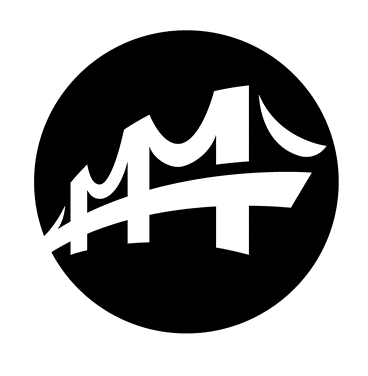 MARKETPLACE MINISTRIESOf The Christian and Missionary AllianceOur Vision:Our vision is to embody the love of Jesus through the work of our hands and the truth of our speech.  This reality will reveal itself through relationships developed within the professional marketplace.Our Mission:Our mission is to assist and enable the professional who is called to serve Jesus internationally through their vocation.       Who we are:We are professionally diverse, Gospel minded, and community oriented. marketplace ministries bridges the gap between your vocation and God’s calling. The primary motivation and ministry is to make disciples and establish them in the local church where permissible, with emphasis on restricted or potentially restricted-access.PRIMARY OBJECTIVES:Utilize Alliance lay professionals to the fullest extent for worldwide evangelization and discipleship in areas deemed strategic to Alliance ministries.Challenge North American C&MA members and adherents to consider overseas secular assignments for the express purpose of being effective witnesses for Christ.Identify and guide potential participants through their preparation and training in anticipation of their service overseas.Facilitate overseas work opportunities in countries of strategic interest to the C&MA, directing individuals to organizations appropriate to their professional skills and call.Provide or insure pastoral care, where possible, for marketplace ministries members.Provide an accountability structure, requiring periodic reporting from, and evaluation of, the member.Provide for mutual fellowship among members of marketplace ministries for purposes of encouragement and interaction before, during, and after their overseas assignment.Give opportunity for the C&MA constituency to support the marketplace ministries strategy.Requirements for application to mmPreferred: Secularly employed in an overseas country.Acceptable: Vocational experience and education that could be used in an overseas country to obtain secular employmentProven competency (with references) in a given profession and a commitment to do superior work as part of his/her witness for Christ.Cross-cultural training or cross-cultural experience.Two years of professional work experience in your field and/or a graduate degree in a specific field. This requirement is looked at on an individual basis related to environment and specific vocational goals.Debt limits: The non-asset based debt limit of marketplace ministries applicants is $5,000.00 for a single applicant, and $10,000.00 for a couple. There are exceptions to that rule if the debt is school loan debt. Contact the mm office for more information on this exception.Understanding of biblical and theological truths and the ability to communicate the gospel effectively through lifestyle and by written and oral examinations.Ability to demonstrate the commitment to learn the language of the people as soon as possible.In the case of married couples, it is expected that both spouses will possess the same basic qualifications with the exception that one spouse may or may not be secularly employed, depending on the local situation.Membership in a North American C&MA church.Commitment to work in a specific overseas country for a minimum of two-years.Intention to develop a relationship with and support for the C&MA mission and the national church where possible.Physical exam & clearance to serve overseas (at your expense) Personality assessments taken NOTE: Cost of the personality assessment will be the responsibility of the applicant. (Single $525.00, Couple $800.00, $75.00 for first child, $50 for additional ages 4-18)Adequate support provided in one of the following ways:
- Entirely through income received from secular employment.
- Entirely through contributions received from churches, individuals, and/or
   participating agencies.
- Partially through secular employment and partially through contributions.NOTE: Upon completion of the application process, you may be asked to move on to the final step which is the pre-appointment interview. The interview is conducted at the National Office in Reynoldsburg, OH. If you are a married couple, we do require that you both attend the interview. marketplace ministries will reimburse you for up to $200.00 each ($400.00 maximum for a couple) toward your travel expenses. They will also arrange and pay for one night’s lodging during your stay. ***A one-time fee of $100.00 for singles, or $150.00 for couples will be due after you have been appointed to marketplace ministries. IMPORTANT: Your first year with marketplace ministries will be a probationary period. After one year, the Director for marketplace ministries will do a review of that time to determine if you will join mm as a tentmaker. FAQsHow is an mm international worker supported financially?They are responsible for providing their own financial support. There are three primary ways our members receive financial support.Have a job internationally that provides a living wage. For example, you teach in an international school that pays a living wage.Raise support through your church or other churches, friends, and familyA combination of a and b(Please note that any funds contributed by the marketplace ministries office toward grants and medical insurance premiums are considered taxable income and will be included in the 1099-misc totals issued for the tax year. Support monies receipted through the Christian and Missionary Alliance are also part of the 1099-misc taxable income.)
What benefits are there in joining mm?a.    Tentmaker status (full member status)Pre-departure briefing (in person or by phone)    Health insurance    Language grants when availableAssistance in attending the most appropriate field forum in a regionAssistance with Debrief costs, counseling costsAssistance with professional development costs (i.e. coaching, classes)	C&MA rates for use of Alliance Guest Homes and services provided by C&MA business office	Use of C&MA MK schools, with room, board, and classroom costs at C&MA missionary rates.  In cases where educational costs are provided by the employer, business rates will apply for tuition, room, board, and classroom costs.	Letter of recommendation to district superintendent of home district for fund-raising purposes    Pastoral care by either the marketplace ministries Director or appropriate designate b.   Associate status (pre-tentmaker status)    Pre-departure briefing (in person or by phone)Health Insurance Language grants when available    Pastoral care by either the marketplace ministries Director or appropriate designate	Letter of recommendation to district superintendent of home district for fund-raising purposesHow long is the process from application to acceptance to deployment?The amount of time from application to deployment can vary widely and depends on the applicant. The shortest amount of time for the process itself is about 4 months. The duration of time for deployment depends a lot on your financial set up. If you are raising support, it will typically take longer than if you have a job that will support you.